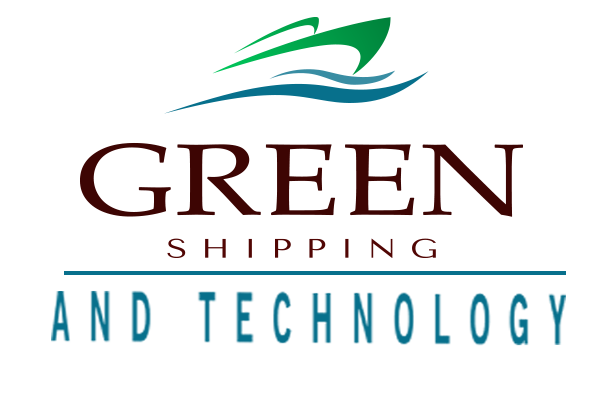 REGISTRATION FORM – GIE No 182Responsible person’s information:Package Includes1 Delegate access to all event platformsScanned Business Cards of Attendees1 Ticket to Gala Night DinnerB2B MeetingsOrganization name The person authorized to sign the contract (Name, Surname, position)AddressPhoneExecutive contact (Name, Surname, position)VATWebpageSpeaker Topic/ Presentation TopicParticipation format: Delegate PackageParticipation format: Delegate PackageParticipation format: Delegate PackageParticipation format: Delegate PackageParticipation format: Delegate Package№Name, SurnamePositionPhone, e-mailPrice1. 1440 EUR